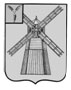 АДМИНИСТРАЦИЯ ПИТЕРСКОГО МУНИЦИПАЛЬНОГО РАЙОНА САРАТОВСКОЙ ОБЛАСТИП О С Т А Н О В Л Е Н И Еот 13 ноября 2017 года  №395 с. ПитеркаОб основных показателях социально-экономического развития Питерского муниципального района  на 2018 год и на период  до 2020 годаВ  соответствии  с Федеральным законом от 06 октября 2003 года №131-ФЗ «Об общих принципах организации местного самоуправления в Российской   Федерации»,  Федеральным законом от 28 июня 2014 года №172-ФЗ «О стратегическом планировании в Российской Федерации», руководствуясь Уставом Питерского муниципального района, администрация муниципального районаПОСТАНОВЛЯЕТ:Утвердить основные показатели социально-экономического развития Питерского муниципального района на 2018 год и на период до 2020 года согласно приложению.Признать утратившим силу постановление администрации муниципального района Саратовской области от 11 октября 2016 года №391 «Об основных показателях социально-экономического развития Питерского муниципального района на 2017 год и на период до 2019 года».Опубликовать настоящее постановление на официальном сайте администрации муниципального района:  http://piterka.sarmo.ru/.Контроль за исполнением настоящего постановления возложить на комитет по экономике, управлению имуществом и закупкам администрации муниципального района.Глава муниципального района                                       С.И.ЕгоровПриложение к постановлению администрации муниципального района от 13 ноября 2017 года №395Основные показатели социально-экономического развития Питерского муниципального района на 2018 год и на период до 2020 годатыс. рублейВЕРНО: руководитель аппарата администрации               муниципального района                                                                                                                                   И.А. Серяпина№ п/пПоказателиПрогнозна 2018 годПрогнозна 2019 годПрогнозна 2020 год1.Объем отгруженных товаров собственного производства, выполненных работ и услуг собственными силами  (по видам деятельности раздел "Добыча полезных ископаемых", раздел D "Обрабатывающие производства", раздел E "Производство и распределение электроэнергии, газа и воды" по классификации ОКВЭД)2510626625279672.Объем валовой продукции сельского хозяйства во всех категориях хозяйств  в действующих ценах каждого года2584,502749,802940,003.Доходы, уменьшенные на величину расходов в соответствии со статьей 346.5 Налогового кодекса РФ, сельскохозяйственных товаропроизводителей, перешедших на уплату единого сельскохозяйственного налога, всего92434,6097518,50102394,404.Численность работающих, всего, человек1674167416745.Фонд оплаты труда работающих, всего (включая данные по сотрудникам УВД, УГПС, юстиции и приравненным к ним категориям, денежное содержание военнослужащих)380 249399 261418 8256.Выплаты социального характера794,0834,0875,07.Численность физических лиц, получающих доходы от предпринимательской и иной приносящей доход деятельности, который облагается налогом на доходы физических лиц (предприниматели, осуществляющие деятельность без образования юридического лица, частные нотариусы, и  другие лица, занимающиеся частной практикой)8888.Чистый доход физических лиц, получающих доход от предпринимательской и иной приносящей доход деятельности, который облагается налогом на доходы физических лиц, (предприниматели, осуществляющие деятельность без образования юридического лица, частные нотариусы, и другие лица, занимающиеся частной практикой)3026,0314432679.Оборот розничной торговли657 210,0699 470,0743 750,010.Оборот общественного питания18 410,019 590,020 830,011.Объем платных услуг населению198 750212 460227 25012.Денежные доходы населения1 637 6441 703 8861 773 316,013.Расходы и сбережения1 441 096,01 516 4591 585 345,014.Численность детей до 18 лет, человек3 4613 5023 530